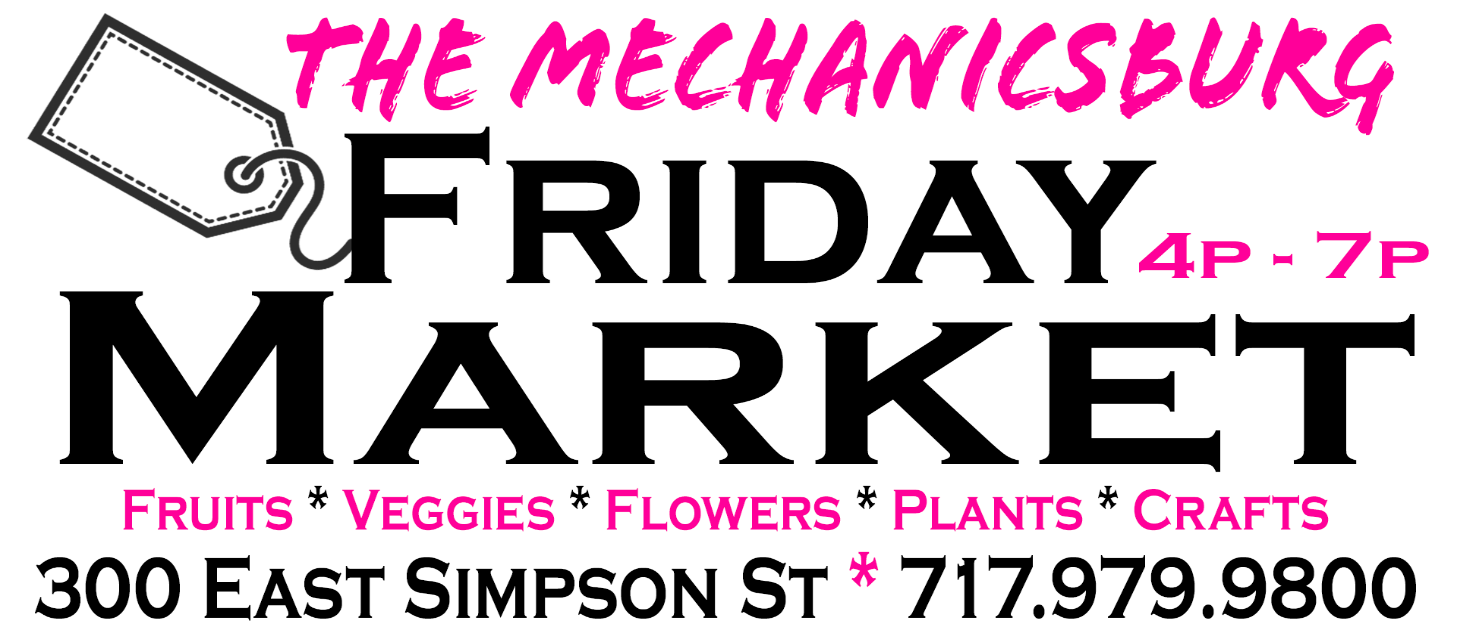 Vendor InformationEach Friday, May 3rd – November 1st. (26 weeks.) *Weather permitting*  Weather decisions will be made by 11am, day of, and communicated via email and Facebook.TMFM will be open weekly on Fridays from 4p – 7p.Set up @ 3p – break down @ 7p.10x10 vendor space shall be provided.Vendors supply their own tables, tents, chairs and display items.All equipment and supplies must fit within rented the 10x10 vendor space.All tents must be weighed down.NO political, illegal, or stolen items are permitted.All vendors are responsible for attaining all required sale license(s) and permit(s).Vendor ApplicationName: Business Name: 					Product:Email Address: Phone #: # of weeks _____________ May 3rd – Nov. 1st (26 weeks.)Specific Dates Requested ________________________________________The full season rate, 26 weeks, is $520.The half season rate, 13 weeks, $292.50.Individual dates, $25.Please make checks payable to: Bridge Street EntertainmentQuestions? Call Mike @ 717.979.9800 or email Mike@BridgeStreetEntertainment.com  Thank you!